DIALOGUE NIVEAU pkj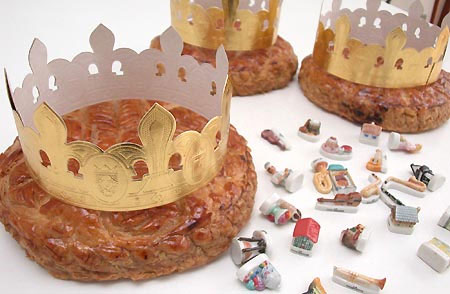 vad är det ?det är en kakaen kaka ?ja, det är en kakavad finns det i kakan ?den är gjord av mandelmassa (pâte d’amande), smör, socker och mjöl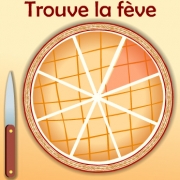 är den god?jag älskar den här kakanvad heter den ?den heter « Kungakakan » (une galette)varför?det finns en sak i kakanvad är det?det är en person i porslin (porcelaine)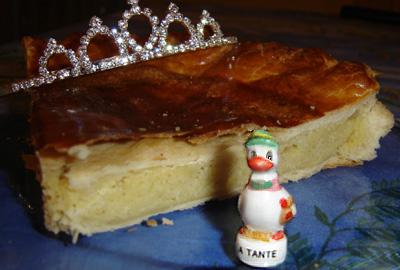 varför det?jo, om jag får (har) figuren (la figurine) är jag kung idagkan jag smaka kakan?javisstjag tar en bit (un morceau)varsågodtackjaha, tycker du om kakan?ja, den är god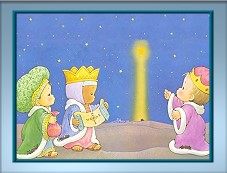 du har inte kungen?nej, jag tror inte detvet du när man äter denna kaka?nej, när då?man äter kakan den första söndagen i januaripå svenska heter det Trettonhelgenoch på franska heter det l’Épiphanievad firar man (fêter=festa, fira)?man firar de 3 vise männen (les 3 rois mages)vad heter de?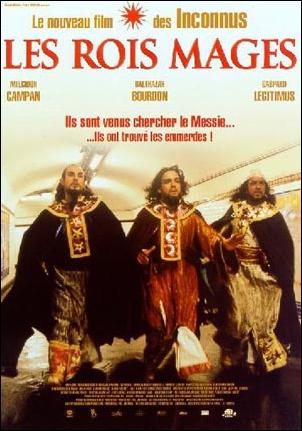 de heter…………………………………….de ger presenter till Jesusja, just detok, tack för kakanvarsågodvill du ha en dumhet?ja tackvi ses på torsdaghej dåhej då 